Муниципальное бюджетное дошкольное образовательное учреждениедетский сад № 26 "Журавушка"муниципального образования город-курорт ГеленджикПротокол №1Заседания педагогического советаМБДОУ д/с №26 «Журавушка» от 30.08.2022г.Председатель педсовета: и.о.заведующего ДОУ Н.А. МешковаСекретарь: старший воспитатель Н.А. МешковаПрисутствовали:    11  человекОтсутствующие: 0Тема: «Анализ качества образовательной и оздоровительной деятельности в летний период. Задачи и содержание работы на 2021–2022 учебный год»Повестка дня:1.Итоги летне-оздоровительного сезона в ДОУ, старший воспитатель Мешкова Н.А.2.Анализ готовности ДОУ к новому учебному году. Утверждение годового плана, ООП, рабочей программы воспитания.3. Обсуждение и утверждение сетки ООД, распорядка дня в гpyппax  ДОУ, график работы узких специалистов; вида планирования и формы написания плана образовательной работы в группах ДОУ, тематики родительских собраний,  разработка положений о смотрах конкурсах.Ход педсовета1.По первому вопросу о ходе работы в летне-оздоровительный период с аналитическим отчётом выступила старший воспитатель –Мешкова Н.А.  Летняя оздоровительная работа осуществлялась в  МБДОУ д/с № 26 «Журавушка» согласно плану, утвержденному   27.05.2022 года. В летний период функционировало 9 групп. План  летне-оздоровительной работы был разработан на основе федеральных государственных стандартов дошкольного образования (ФГОС ДО) к структуре основной общеобразовательной программы дошкольного образования.Содержание педагогического процесса осуществлялась в совместной деятельности взрослого и детей, самостоятельной деятельности детей, а также при проведении режимных моментов. Основной формой работы с детьми была игра.Особое внимание уделялось питанию воспитанников в летний период,  питание носило сбалансированный характер, с учетом соблюдения норм потребления продуктов и калорийности.Выдача пищи проходила согласно режиму питания, составленного на летний оздоровительный период. Регулярно отслеживалась гигиена приема пищи в группе, эстетика организации питания.Для достижения оздоровительного эффекта в летний период режим дня предусматривал максимальное пребывание детей на свежем воздухе с учетом равномерного распределения двигательной активности в первую и вторую половину дня, а так же температурного режима. Одним из компонентов рационально построенного режима дня являлись прогулки на открытом воздухе, которые повышают двигательную активность детей за счет включения беговых упражнений, использования подвижных игр различной активности, эстафет, элементов спортивных игр, пешеходных прогулок и экскурсий.Были созданы условия для повышения двигательной активности дошкольников путём расширения ассортимента выносного спортивного  оборудования.За летний отрезок времени были проведены мероприятия с детьми по ПДД, «День России»,«День семьи любви и верности», виртуальная экскурсия по памятным местам Краснодарского края, «Яблочный спас». В конце лета прошёл праздник «День российского флага» и летнее развлечение с детьми дошкольного возраста.Исходя из выше изложенного, можно считать, что летняя оздоровительная компания в ДОУ прошла на достаточно высоком уровне. Педагогический коллектив реализовал в полном объёме запланированные задачи.2. По второму вопросу выступила и.о.заведующего МБДОУ д/с 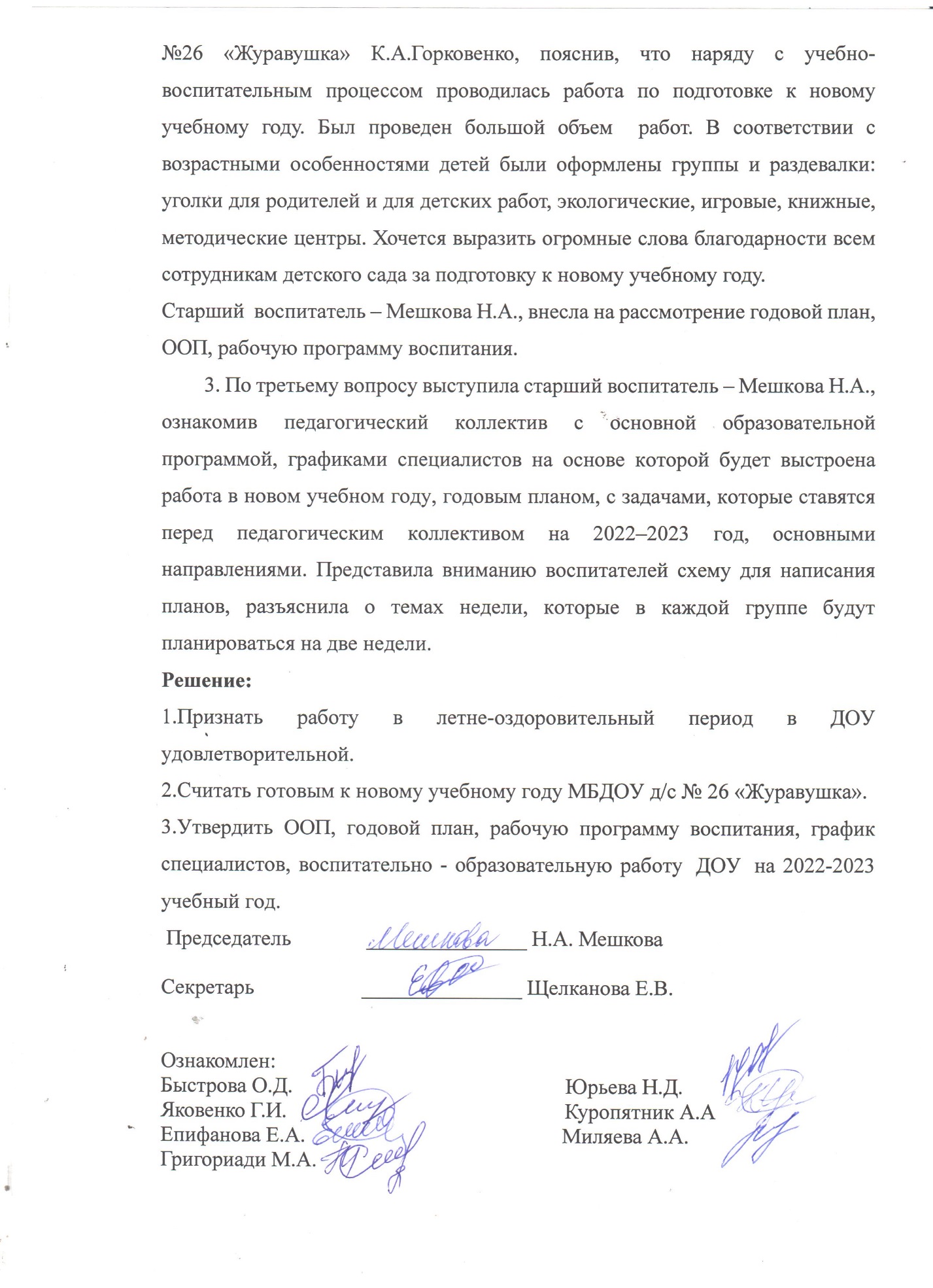 